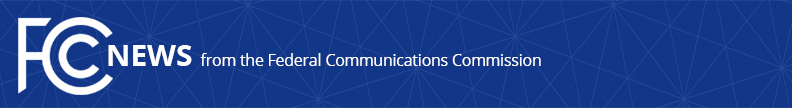 Media Contact: Robin Colwell, (202) 418-2300Robin.Colwell@fcc.govFor Immediate ReleaseSTATEMENT OF COMMISSIONER MICHAEL O’RIELLY ON the Resignation of USAC CEOWASHINGTON, May 4, 2017. — “The departure of its CEO presents an opportunity for the Universal Service Administrative Company (USAC) to clean up its act.  USAC as it has been managed is not sufficiently accountable to the Commission, and is not meeting the needs of universal service stakeholders or the public, who pay fees to support USAC’s operations.  Absent significant and timely improvements, I believe that all options should be on the table, including putting USAC’s functions out for contract, as the Commission has done in other circumstances.”###
Office of Commissioner Mike O’Rielly: (202) 418-2300Twitter: @mikeofccwww.fcc.gov/leadership/michael-oriellyThis is an unofficial announcement of Commission action.  Release of the full text of a Commission order constitutes official action.  See MCI v. FCC, 515 F.2d 385 (D.C. Cir. 1974).